Publicado en Madrid el 28/11/2018 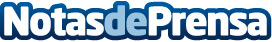 La franquicia Makitake ofrece un menú de Navidad adaptado a los amantes del sushiEl menú de navidad de los restaurantes Makitake ofrece entrantes, dos platos de comida japonesa, postre y dos bebidas por 39€. La oferta será válida hasta el día 6 de enero, en uno de sus dos locales de Menorca (Mahón) y en los dos de la Comunidad de Madrid (Boadilla del Monte y Villaviciosa de Odón). Además, la cadena planea dos nuevas aperturas en Torremolinos (Málaga) y en el distrito financiero de Madrid para principios de 2019Datos de contacto:Chellenhttp://www.facebook.com/MakitakeUrbanSushiShopNota de prensa publicada en: https://www.notasdeprensa.es/la-franquicia-makitake-ofrece-un-menu-de Categorias: Nacional Franquicias Gastronomía Madrid Baleares Restauración http://www.notasdeprensa.es